Objetivos priorizados: OA.06. Leer y comprender textos no literarios/ OA 18:Escribir, revisar y editar sus textos para satisfacer un propósito y transmitir ideas con claridad./ OA.28 Expresarse de manera clara y efectiva en exposiciones oralesClase N°1: Objetivo: Identificar la estructura del artículo informativo en el texto “El rol de la iglesia católica en tiempo de la Colonia” Lee atentamente el artículo informativo de la guía de la asignatura de Religión: “El rol de la iglesia católica en tiempo de la Colonia”http://www.laprovidenciarecoleta.cl/escuela/quinto-basico/ e identifica la estructura de la siguiente manera:- color rojo el título - color amarillo la introducción.- color naranjo el desarrollo.- color café la conclusión.Clase N°2: Objetivo:creación y elaboración  del material de apoyo visual, para la evaluación de lectura domiciliaria. - Selecciona el capítulo del libro “Los trece casos misteriosos” para realizar el material de apoyo visual. (recuerda revisar la rúbrica)Link del libro: http://www.laprovidenciarecoleta.cl/escuela/wp-content/uploads/2020/08/TRECE-CASOS-MISTERIOSOS_.pdfEvaluación de lectura complementaria:Clase N°3: Objetivo: Exponer de manera oral el capitulo del libro “Los trece casos misteriosos”  mediante un video. (recuerda revisar la rúbrica de evaluación del libro)http://www.laprovidenciarecoleta.cl/escuela/quinto-basico/Realiza la exposición con ayuda de tu material de apoyo visual. Graba tu exposición con un tiempo máximo de 5 minutos, para poder ser enviado por WhatsApp. Recuerda utilizar un lenguaje formal y una proyección de la voz adecuada. Enviar el video a mi correo:jenniferbarraza@laprovidenciarecoleta.clTambién puedes enviar tu video al whatsapp +56933366165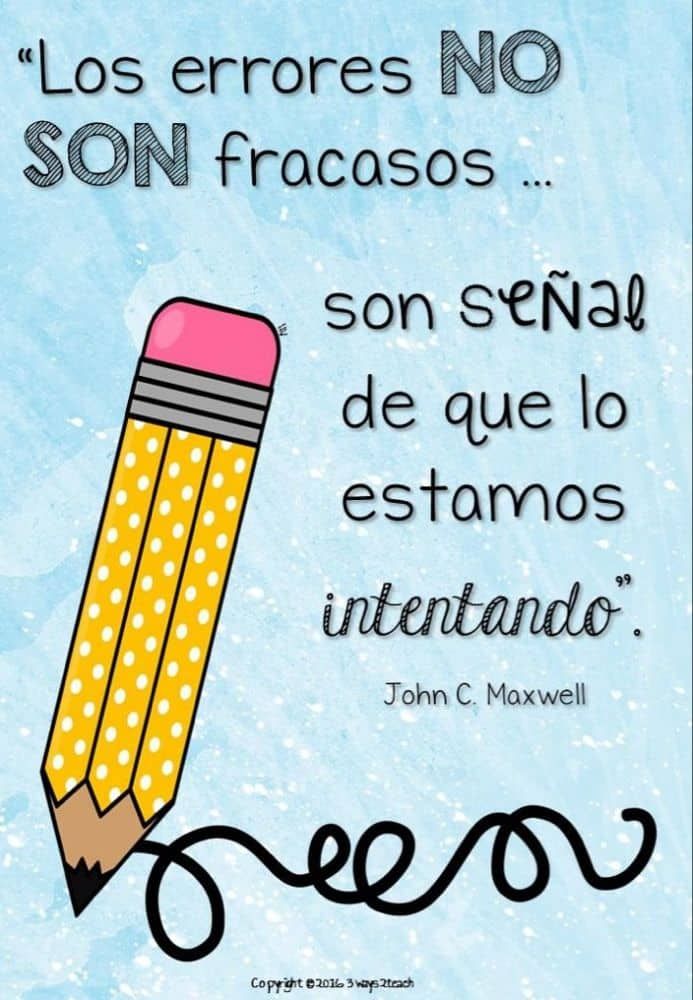  Recuerda que cuando realices una actividad, no siempre te resultará fácil, puedes cometer errores, esos errores nos ayudan a mejorar, es por eso que no sientas miedo ni vergüenza de preguntar, los profesores estamos para ayudarte…Un abrazo grande Profesora Jennifer Barraza G 